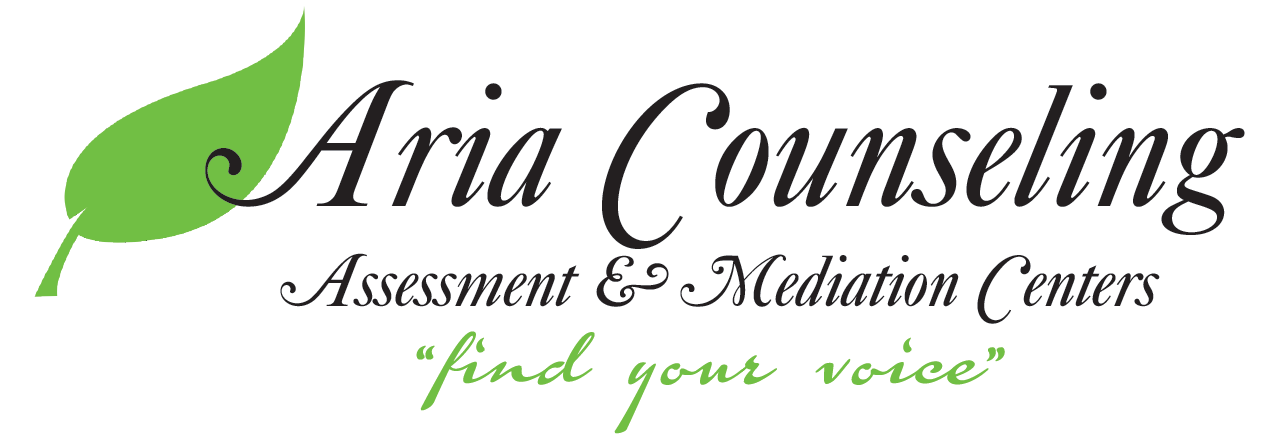  (763) 572-2612admin@ariacounselingmn.comwww.ariacounselingmn.com7260 University Avenue NE Suite 235Fridley, MN 55432      3249 Hennepin Ave South Suite 144Minneapolis, MN  55408ACKNOWLEDGEMENT FORMI have received the Notice of Privacy Practices and I have been provided with an opportunity to review it.
Client Name (Please Print): ____________________________________________Date of Birth: _________________________________________________________________________________________________________________________Signature										DateGuarantor (Guardian), If Applicable: ____________________________________Date of Birth: _________________________________________________________________________________________________________________________Signature										Date